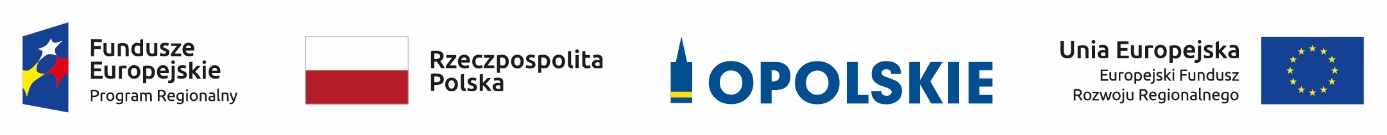 Informacja o składzie komisji oceny projektów oceniającej projekty (procedura odwoławcza) w ramach działania 5.5 Ochrona powietrza RPO WO 2014-2020Źródło: Opracowanie własne na podstawie Protokołu z pracy komisji oceny projektów (procedura odwoławcza).Lp.Imię i nazwiskoFunkcjaMałgorzata KąpałaPrzewodniczący komisji oceny projektów (pracownik IOK)Anna JędrzejewskaSekretarz komisji oceny projektów
(pracownik IOK)Katarzyna OszańcaCzłonek zespołu oceniającego w ramach kryteriów merytorycznych (pracownik IOK)Artur ŚlimakCzłonek zespołu oceniającego w ramach kryteriów merytorycznych (pracownik IOK )